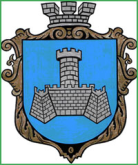 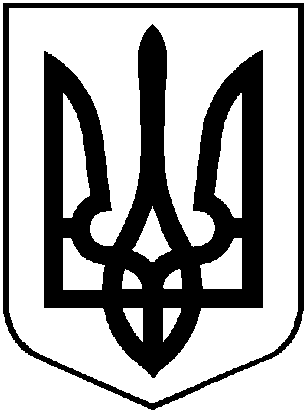 УКРАЇНАХМІЛЬНИЦЬКА МІСЬКА РАДАВІННИЦЬКОЇ ОБЛАСТІВиконавчий комітетР І Ш Е Н Н Явід  15 лютого  2022 року                                                        №62Про безоплатну передачу комунальногомайна з балансу  виконавчого комітету Хмільницької міської ради Вінницької області на баланс  КП «Хмільниккомунсервіс»Розглянувши службову записку в.о. начальника управління містобудування та архітектури Хмільницької міської ради щодо необхідності передачі з балансу виконавчого комітету Хмільницької міської ради  на баланс КП "Хмільниккомунсервіс" пам'ятного знаку хмільничанам-ліквідаторам наслідків аварії на ЧАЕС по пр. Свободи в м. Хмільник Вінницької області, відповідно до Положення про порядок списання та передачі майна, що належить до комунальної власності Хмільницької міської територіальної громади, затвердженого рішенням 15 сесії міської ради 6 скликання від 27.10.2011 року №320 (зі змінами), керуючись ст.29, ст.59 Закону України «Про місцеве самоврядування в Україні»,  виконавчий комітет Хмільницької міської радиВ И Р І Ш И В :           1. Передати безоплатно з балансу виконавчого комітету Хмільницької міської ради  на баланс КП "Хмільниккомунсервіс" пам'ятний знак хмільничанам-ліквідаторам наслідків аварії на ЧАЕС по пр. Свободи в м. Хмільник Вінницької області, балансовою вартістю 579208,58 грн, залишковою вартістю 562317,58 грн, амортизація – 16891 грн., інвентарний номер – 101330001, рік встановлення  2021.           2. Передачу вищезазначеного комунального майна здійснити  згідно акту прийому-передачі.           3. КП «Хмільниккомунсервіс» (Прокопович Ю.І.) та виконавчому комітету Хмільницької міської ради Вінницької області відобразити операції з приймання-передачі майна, зазначеного в п.1 цього рішення, у бухгалтерському обліку.4. Контроль за виконанням цього рішення покласти на керуючого справами виконкому Хмільницької міської ради Маташа С.П.Міський голова                                            Микола ЮРЧИШИН